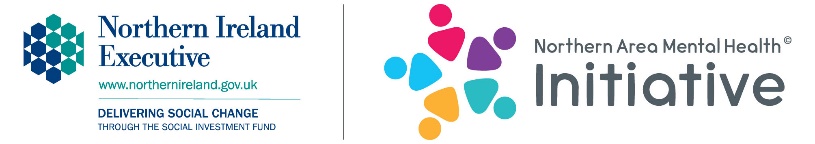 Northern Area Mental Health InitiativePost Primary School Booking Form Please enter X in the box/es below to indicate which workshops you are interested in.Please return this form to northernareamhi@amh.org.uk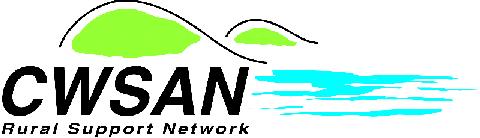 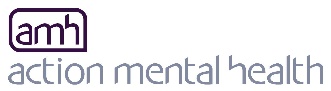 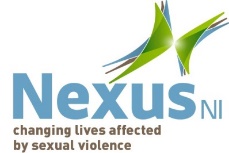 Workshops available Action Mental Health Nexus NIAll staffMental Health Awareness/Resilience training to increase your skills, knowledge and awareness, to enable you to identify and support 8 – 25 year olds presenting with issues affecting mental health and emotional well-being.Increase your knowledge of the risks of sexual exploitation, abuse and grooming, as well as online safety.TeachersMental Health Awareness/Resilience training to increase your skills, knowledge and awareness, to enable you to identify and support 8 – 25 year olds presenting with issues affecting mental health and emotional well-being.Increase your knowledge of the risks of sexual exploitation, abuse and grooming, as well as online safety.ParentsMental Health Awareness/Resilience training to increase your skills, knowledge and awareness, to enable you to identify and support 8 – 25 year olds presenting with issues affecting mental health and emotional well-being.Increase your knowledge of the risks of sexual exploitation, abuse and grooming, as well as online safety. Young people aged 11 – 16 yearsMental health and emotional well-being workshop promoting and raising awareness of the signs and symptoms of mental ill-health and self-help/self-care.Resilience workshops: Exam StressConfidence Building & Self-esteemBody ImageBullying AwarenessInternet Safety, Sexual Abuse & Exploitation Education – increase knowledge of the risks of sexual exploitation, abuse and grooming, as well as online safety.Young people aged 16 – 25 yearsMental health and emotional well-being workshop promoting and raising  awareness of the signs and symptoms of mental ill-health and self-help/self-care. Resilience workshops: Exam StressConfidence Building & Self-esteemBody ImageBullying AwarenessInternet Safety, Sexual Abuse & Exploitation Education - increase your knowledge of the risks of sexual exploitation, abuse and grooming, as well as online safety. Key contact nameJob title/roleSchoolTelephone numberEmailPlease highlight the SOAreas that you have pupils fromTo help promote The Initiative we may mention your school as a beneficiary of the workshops on websites, social media, in the press, newsletters etc and include photographs. If children are under 18 we will not identify them.Do you give your consent?                YES               NO  To help promote The Initiative we may mention your school as a beneficiary of the workshops on websites, social media, in the press, newsletters etc and include photographs. If children are under 18 we will not identify them.Do you give your consent?                YES               NO  